Terminology, Movements and BonesIn Utkatasana (chair pose) what movement occurs at the hip joint?
In Prasarita Padottanasana (standing straddle forward bend) describe how the hip joint has moved using movement terminology.In Virabhadrasa II, describe all the movements that have occurred at the hip joint.In Virabhadrasa I, describe the movement occurring at the shoulder joint.Label the bones in the following graphic.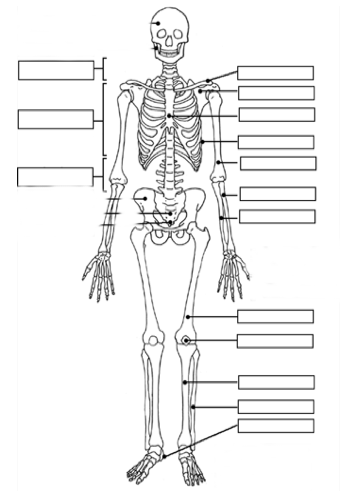 Need to Knows!Directional TerminologyAnterior : PosteriorMedial : LateralDeep : SuperficialMovement TerminologyFlexion : ExtensionAdduction : AbductionMedial rotation : Lateral rotationBasic bone namesAssociated Reading1.	Anatomy Terminology and skeleton anatomy:a.	Yoga manual: pgs 294-295, 64-65b.	Key Muscles: pgs 8-9, 13Bonus Question: Name the special movements of the scapula and forearm.